氿上云计价电力招投标专版使用注意事项重点提示：氿上云计价电力招投标专版充分满足国网ECP平台招标跟投标事宜。投国网的标必须通过国网ECP 平台，基本流程如下：先购买UK然后在ECP上下载一个客户端通过UK登录后，购买标书，并将标书是.ZYZB后缀名文件通过投标工具转换为EXCEL格式清单进入氿上云计价电力招标投标专版，对清单组价套定额，并生成标准电力清单EXCEL表格，且导入到投标工具，进行符合性检查，查验通过，一并将商务标、技术标转入国网ECP最后评标专家进入评标系统进行差异分析。氿上云计价电力计价软件，整合招投标预结算审计等功能，该软件结合2013电力定额35KV~220KV输变电工程量清单及国网45号文为计价依据研制而成，完全满足：变电站招投标工程量清单规范表格模板电缆线路招投标工程量清单规范表格模板光缆线路招投标工程量清单规范表格模板换流站招投标工程量清单规范表格模板架空线路招投标工程量清单规范表格模板接地极极址工程招投标工程量清单规范表格模板通信站招投标工程量清单规范表格模板全费用表、预算审计等相应配套表格。氿上云计价电力招投标软件操作最基本流程：新建工程选择工程类型：这个环节非常关键，对输出国网规范电子招投标表格有直接的影响，根据工程属性，认真选择，是建筑类，就在建筑类里选择，是安装类，就在安装类里选择，万不可选错。导入清单，分部分项对清单进行组价，套组换调、主材、设备等；措施项目：单价措施、总价措施其他项目：暂列金、专业工程暂估价、施工总承包服务费、招标代理费等。其他费用，该费用在表格输出时，费用自动并入其他项目里。调市场价：给定当前工程人材机的市场价格，包括根据标书勾选暂估价、甲供材等。取费，确定规费及造价总计。表格输出-电力清单规范表格-批量导出跟国网ECP平台要求一致的EXCEL表格，即可上传投标工具检查，并上传国网ECP平台。表格输出的表样除了招投标表格，还有全费用表、预算审计表、普通预算书等电力常用表格。具体操作方法如下：新建工程：1.1、新建单位工程名称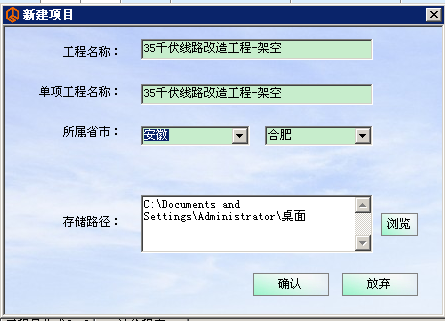 1.2 如果是建筑，请选择如下：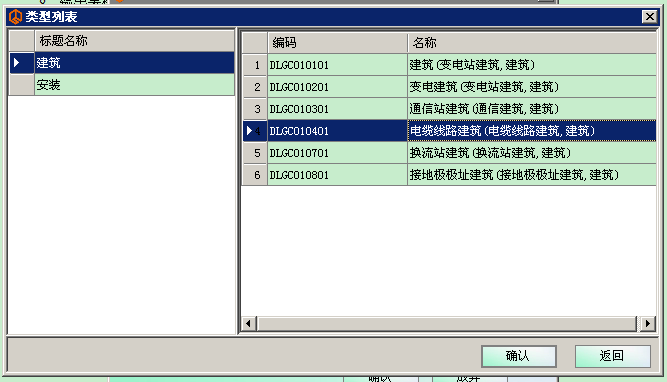 1.3 如果是安装，请选择如下：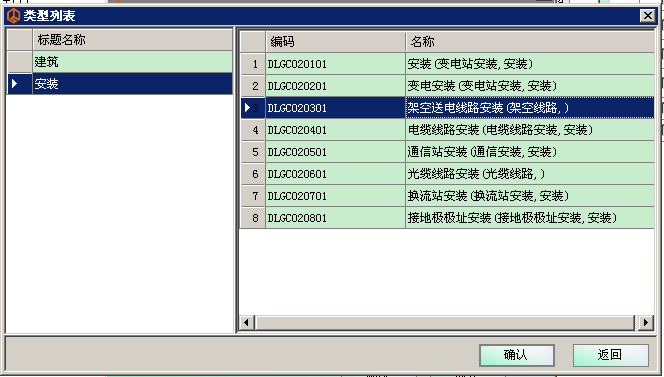 1.4 如果想新建多个单位工程，请在工程树管理上，鼠标右键，如图：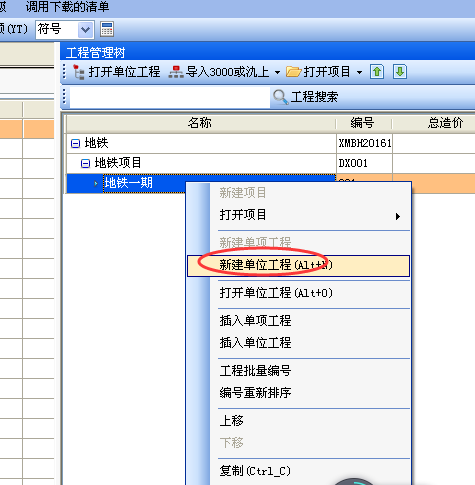 1.5 等所有的单位工程名称建好，如果招标方发了EXCEL文件，请点击接收EXCEL的按钮，将电子表格导入软件中，省去输入清单的过程。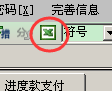 1.6 选择要导入工程量清单，其对应的文件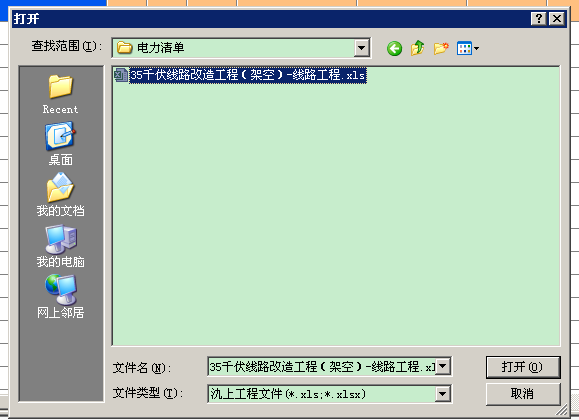 1.7 首先要匹配要导入表格的表头，表头必须保持一致，确定即可。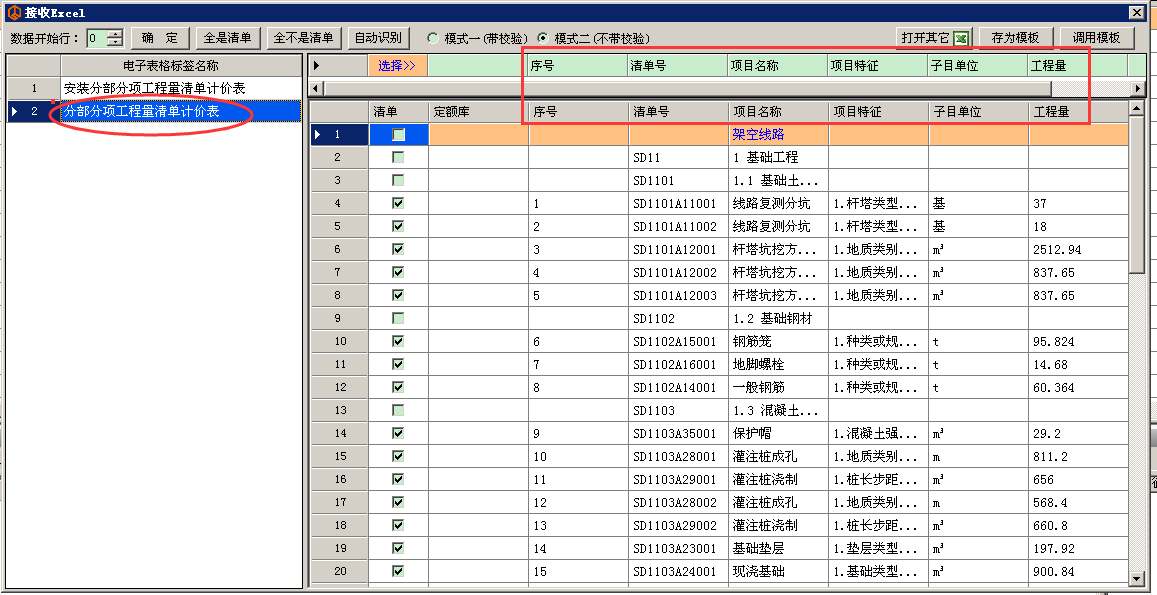 1.8 将清单导入氿上云计价软件里，自动进入分部分项里界面，如下图：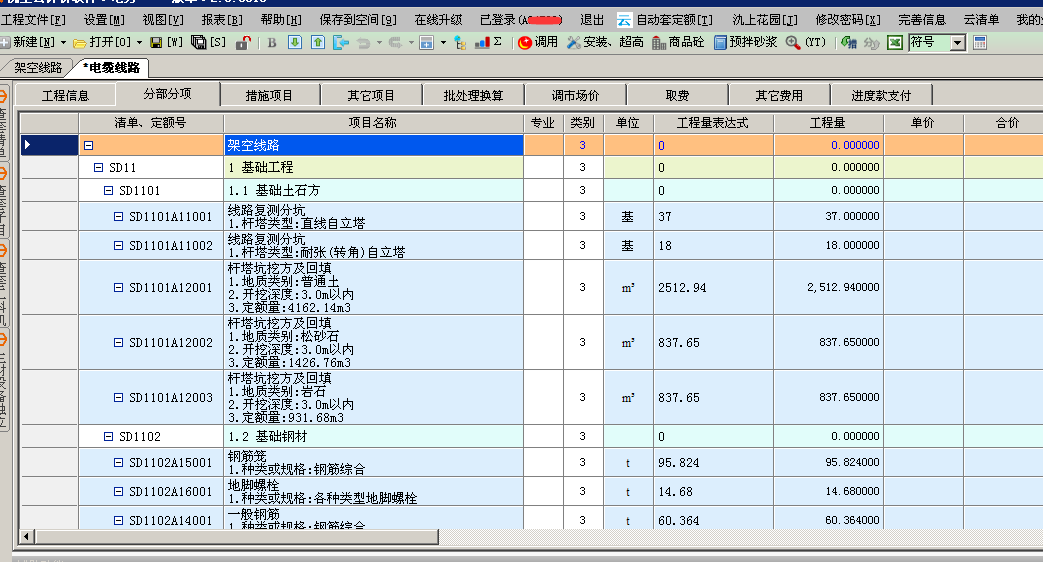 1.9 套定额组清单，可以直接根据定额选套，也可以用氿上云计价的云套功能，根据清单项目及项目特征描述，自动套定额，如此以来，方便快捷，大大提高工作效率，云套之后，再根据企业自身情况，对相应项目做符合企业自身情况的调整。1.10 套组换调过程中，如果涉及到工料换算、独立费、设置工程或清单类别、该清单取费，分别的做法如下：1.10.1 工料换算：可以对该定额子目进行增删改操作以及工料机含量、单价等，根据电力45号文要求，如果一般计税法，均按除税价计算造价，如下图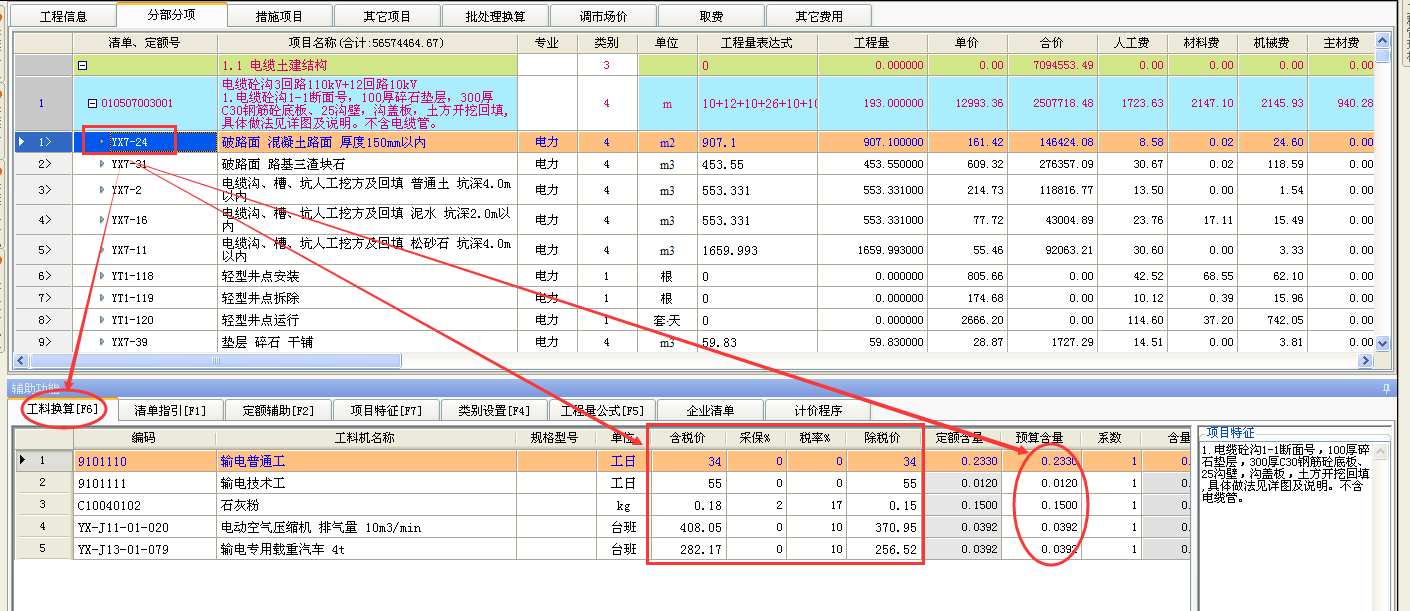 1.10.2 如果想暂估主材或暂估设备或者估独立费，请注意软件屏幕的左侧，有个“独立费”，操作人员在使用独立费时，如果工程以一般计税法计税时，点一下除税价，即可输入对应价格，系统自动以除税价计算，如下图：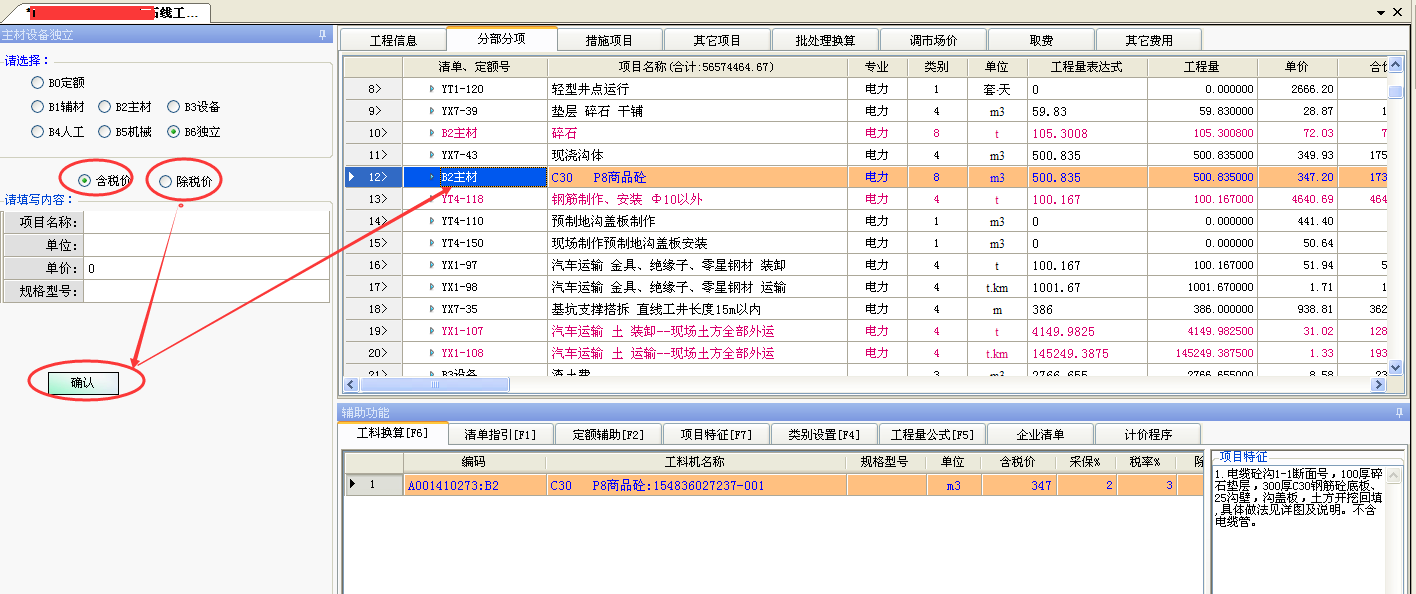 等所有的清单全部组价完成，需要对各清单下对应子目进行类别设置，以便确定对应工程类别的“管理费”、“利润”、“材机费调整”、“地区性工资性津贴”、“地区性人调费率”具体费率值，注：如果暂估的项目，比如主材、设备、独立费等费用，不取管理费、利润等，对应费率一律设置为独立费，类别号为8，对应费率为01.10.3 类别设置：关于管理费、利润、地区性人调的处理方式，点开类别设置，系统自动会弹出该清单或定额对应的类别对应的费率，该费率根据2016【45】号文件，已经做了调整，操作人员根据使用需要，允许二次调整，直接调整对应费率值即可。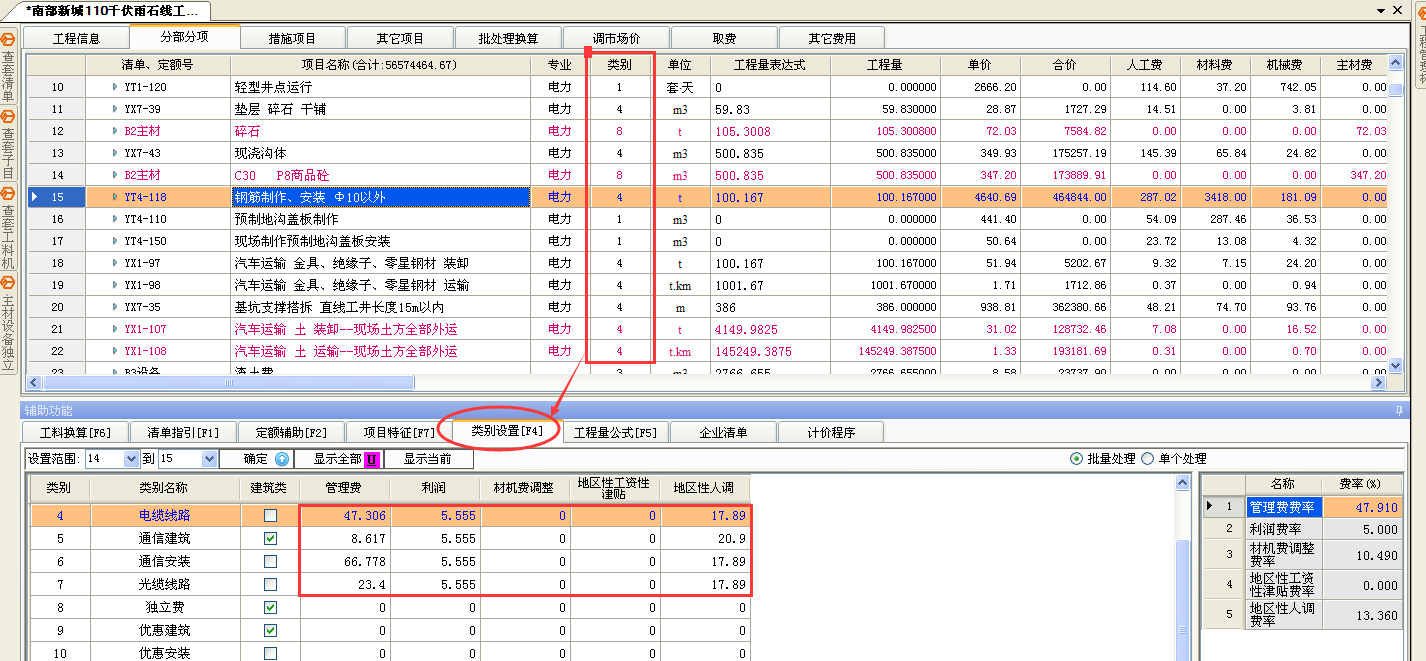 1.10.4  建筑的计价程序：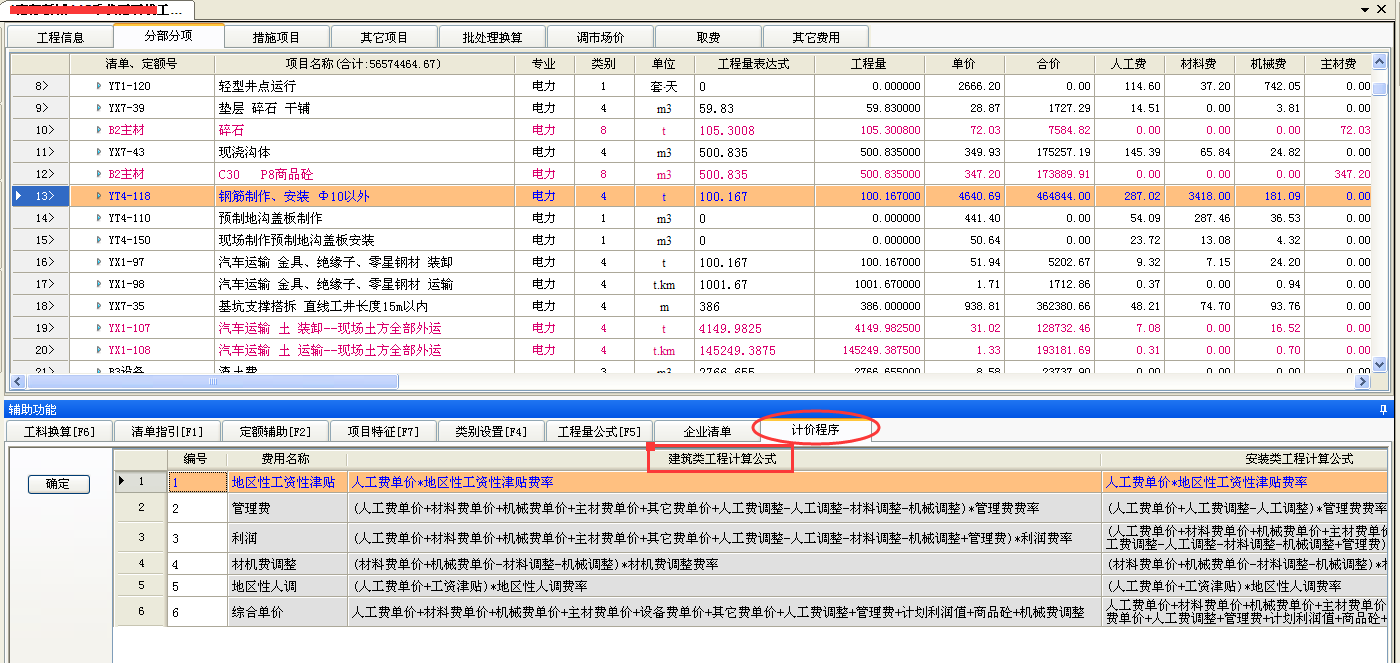 1.10.5  安装的计价程序：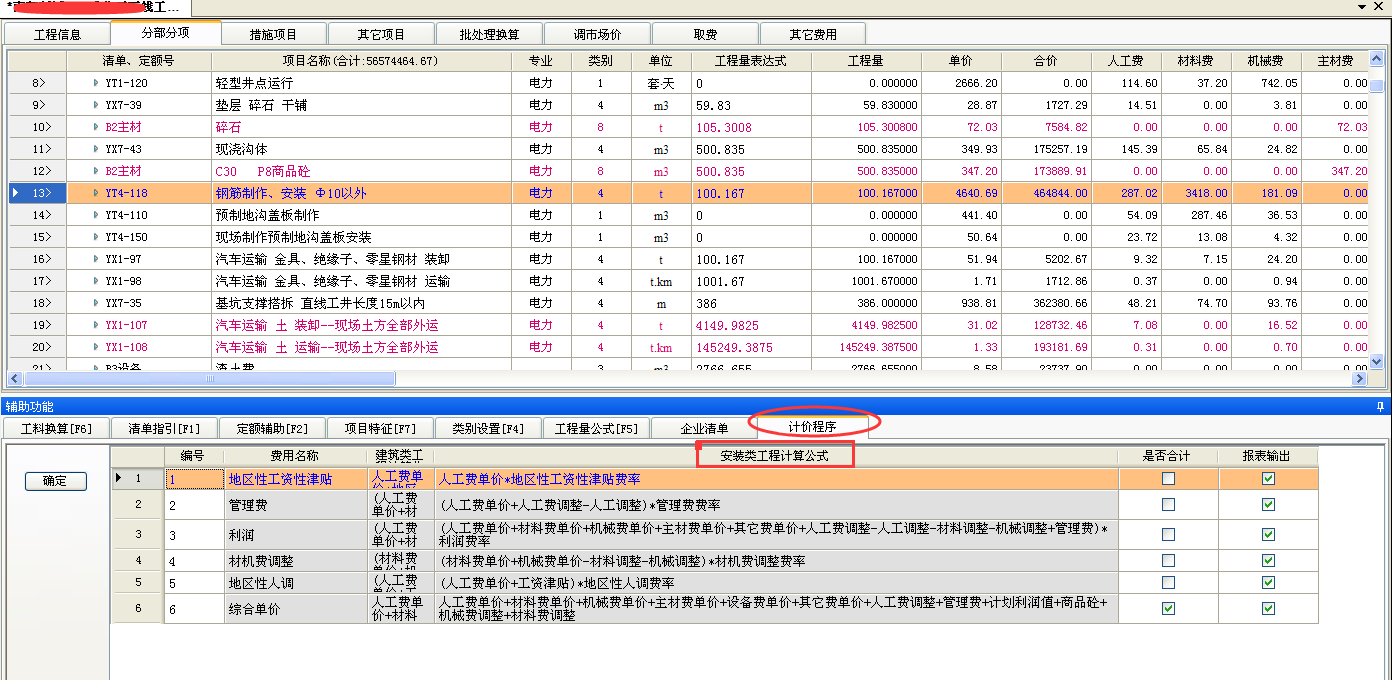 措施项目：2.1 措施费=冬雨季施工费+夜间施工增加费+施工工具用具使用费+特殊地区施工增加费+临时设施费+施工机构迁移费+安全文明施工费，其中建筑的取费基数是直接工程费，临时设施费及安全文明施工费除外，对应的费率值根据2016【45】号文，已经做了调整，操作人员在使用时，可以根据具体工程做二次调整。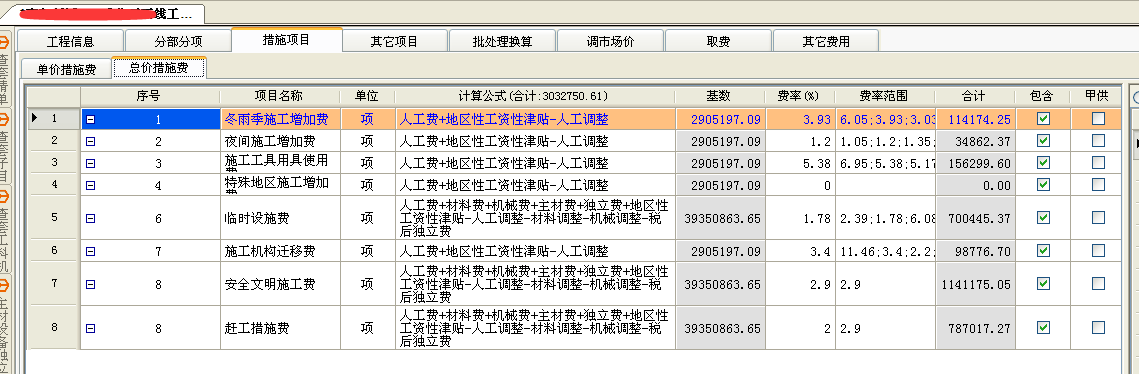 2.1 安装的取费基数是人工费，临时设施费及安全文明施工费除外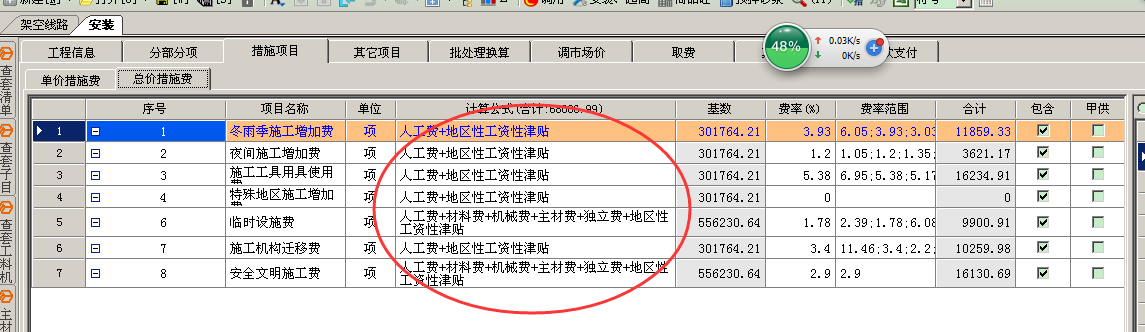 2.3 临时设施费及安全文明施工费均以直接费工程费为取费基数。2.4  如果涉及到脚手架费用，该费用并入“单价措施项目”，电力可以计算脚手架，比如：YT16-1~YT16-3000,YT17-1~YT17-3000,YT18-1~YT18-3000,YT19-1~YT19-3000,YT20-1~YT20-3000,YT21-1~YT21-3000,YT22-1~YT22-3000，是这些子目，如果分部分项里套用这些，点一下安装超高，系统自动计算相应费用，如果不在这些子目范围内，但确实需要计算该项费用，那么请用暂估方式即可。地形系数增加费也是如此。其他项目：3.1 关于暂列金、专业工程暂估价、计日工、施工总承包费等，如下处理即可。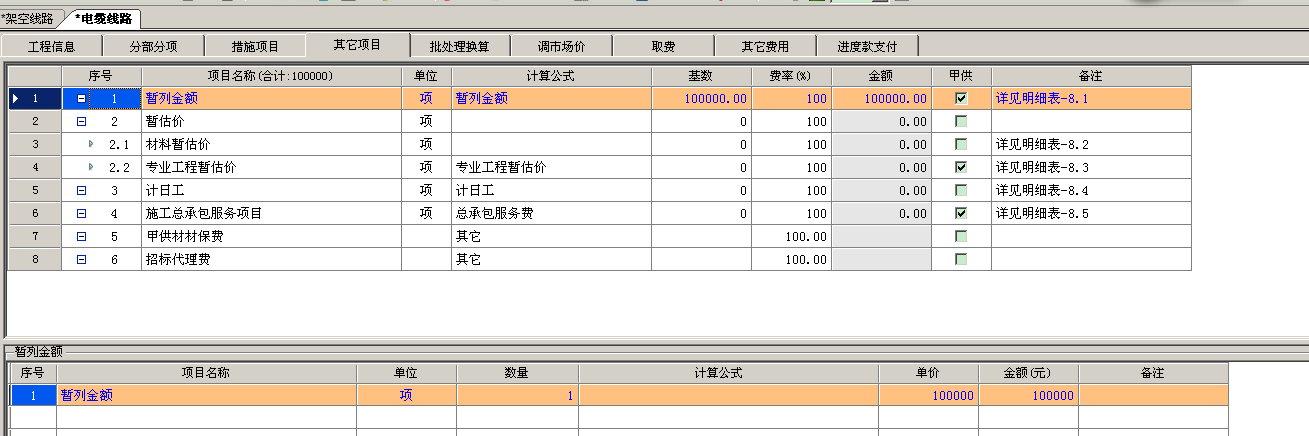 四、调市场价：对辅材进行适当的价格调整，只在调市场价列调整即可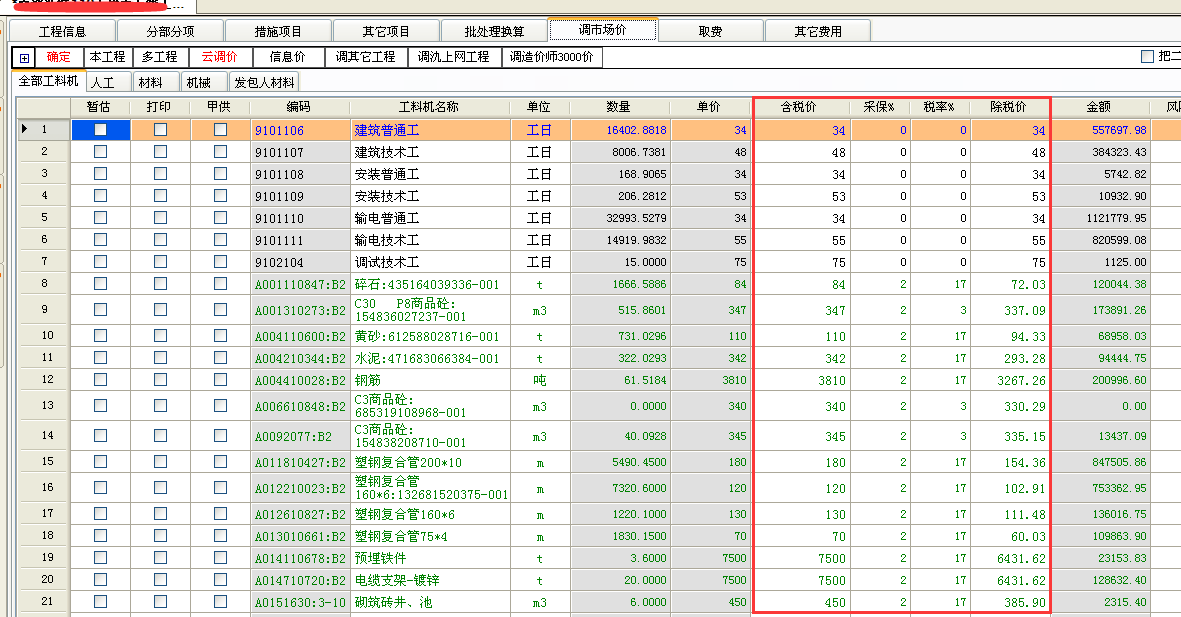 五、取费：建筑按直接费取、安装按人工费取，鼠标右键，可以直接调用系统模板，也可在默认模板上二次修改，包括取费公式及对应费率。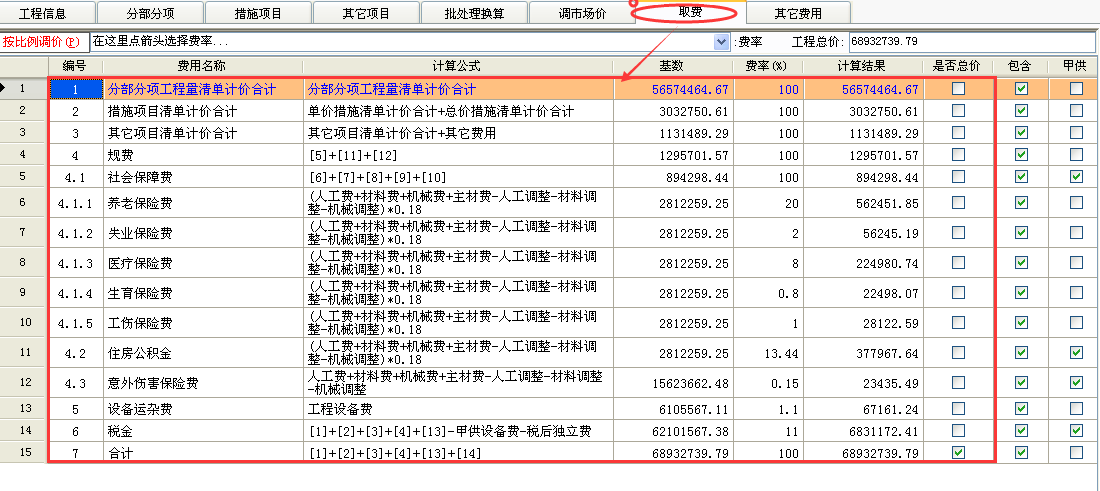 最后统一出表格，报表输出：如果是国网网上招投标，直接输出氿上云计价的EXCEL批量导出，氿上云严格按照国网ECP表格顺序及表格样式输出相应表格，部分表样如下：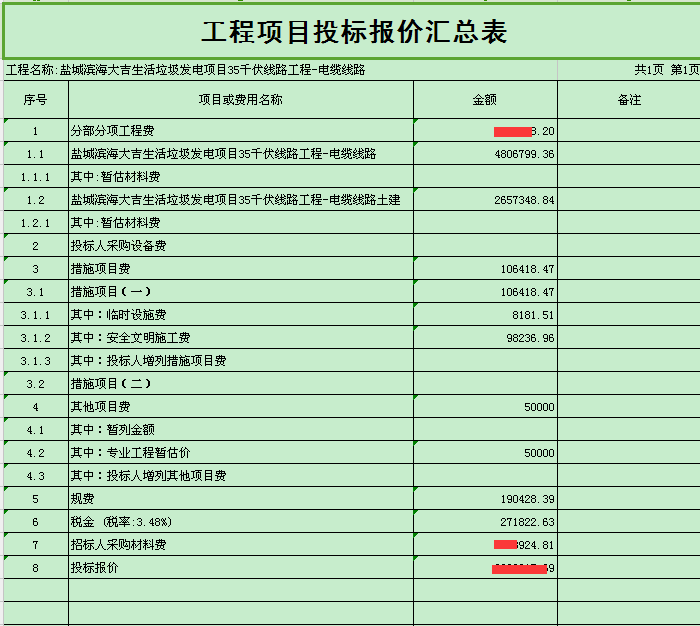 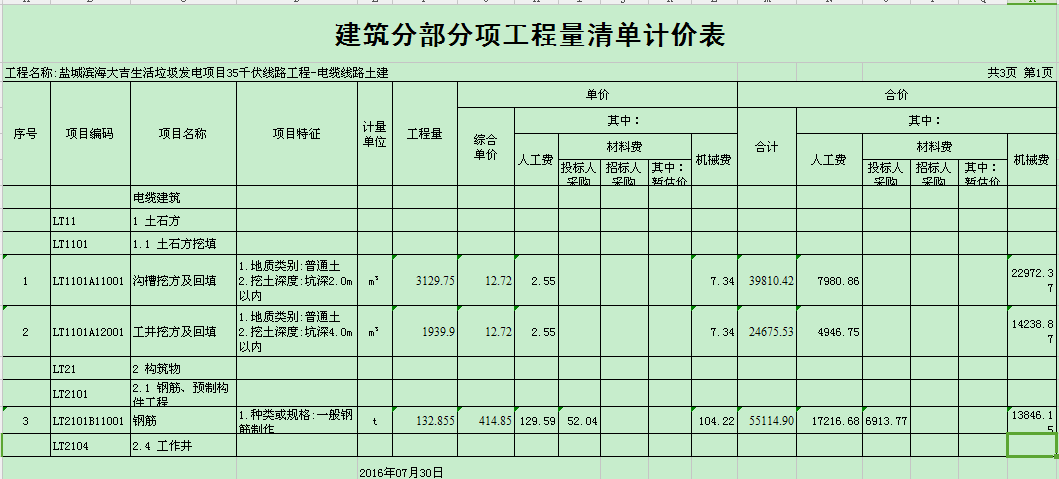 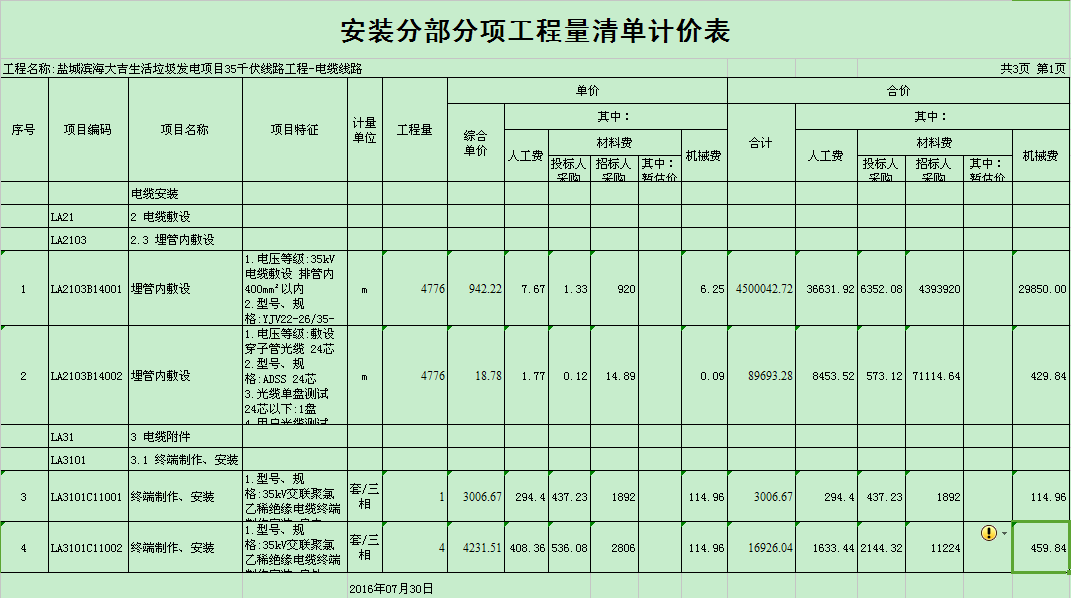 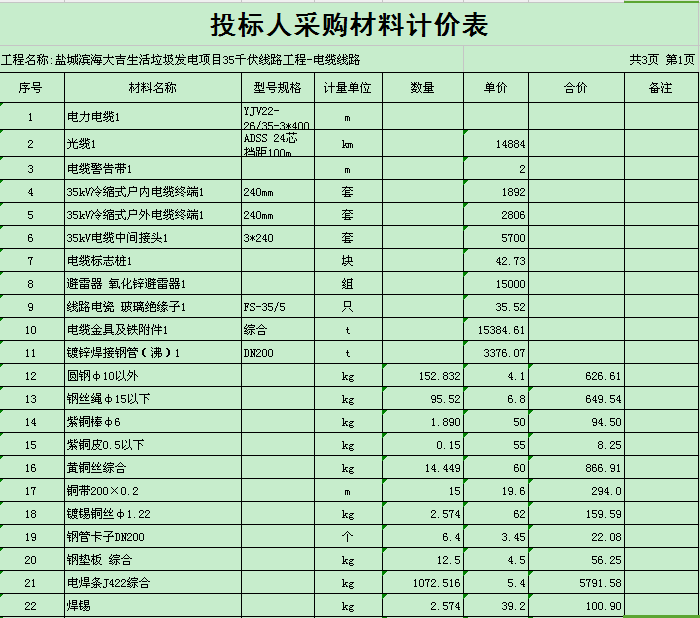 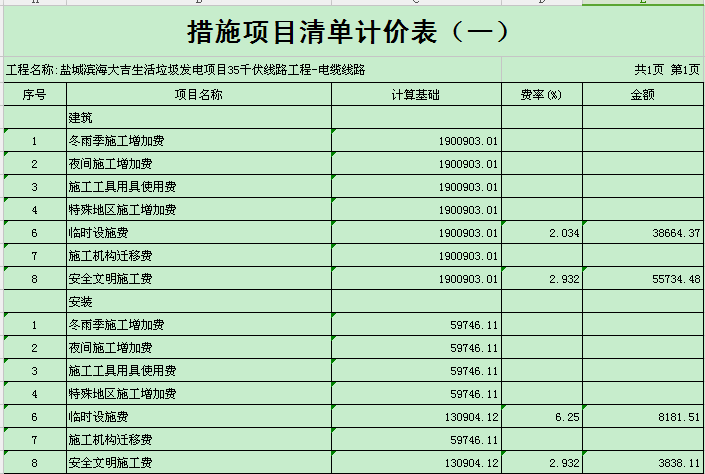 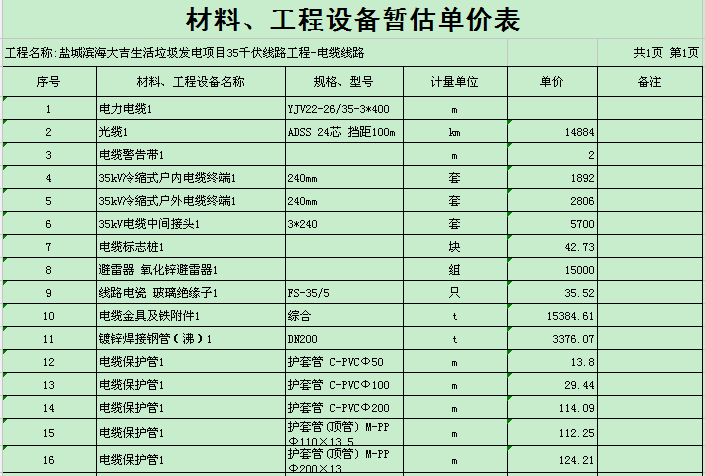 七、氿上云计价电力专版还提供了去费用表格，操作人员根据工程需要可以直接输出，表样暂不做展示，包括预算审计表等系列报表。友情提示：氿上云计价电力招投标专版充分满足国网ECP平台招标跟投标，氿上云计价电力专版下载网址：http://jsyjj.9393915.com/list/602氿上云计价电力专版现已升级为2.3.0015，内含国网2016【45】号文件精神，使用时请大家务必要在线升级即可使用。氿上云计价电力营改增专版，在实用工具里，有45号文件及相关的文件介绍，大家打开即可查看。大家在使用中有任何问题请及时 保持联系！                              南京日星月信息工程有限公司客服中心                              技术咨询025-83600346（7*24小时）                              服务平台网站：www.9393915.com